JUDETUL BACAU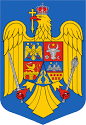 COMUNA GLAVANESTIPRIMARIETel./fax. 0234282010/tel.0234282082Email:primarie@glavanesti.roNr.DECLARATIE DE IMPUNERE PENTRU STABILIREA TAXEI DE SALUBRITATE PENTRU ANUL 2023      Subsemnatul________________________________,domiciliat in ________________________,Str.__________________________,nr.___________,bloc__________,scara_________________,Etaj___________,ap._____________,posesor al imobilului din sat _________,Com.___________,la data de__________________,telefon_______________,declar pe propria raspundere ca in unitatea locoativa locuiesc un numar de_____________,dupa cum urmeaza:   Reprezentand numarul totol al persoanelor care locuiesc la adresa proprietatii sus-mentionata,incepand cu data de.......................    Sub sanctiunile prevazute de legea penala privind falsul in declaratii,declar ca datele din aceasta declaratie sunt corecte si complete.        Data......................                                                                                           Numele si prenumele                                                                                                                                    SemnaturaNr.crtNume si prenume